Weddington Middle School PTSO  Teacher Supply Reimbursement Request 2019-2020Date:								 		Name & Grade:											  Phone/Email	:										Check Amount:										Payable to:											Supplies Purchased & Cost:__________________________________________________________________________________________________________________________________________________________________________________________________________________**You must be a member of the PTSO to be reimbursed**Reimbursements will be made up to $150 for school supplies for the 2019-2020 school year.  Receipt(s) totaling the amount of reimbursement must be attached.If you are seeking reimbursement for more than $150, please reach out to your fellow teachers. Not all teachers submit expenses for the maximum reimbursement, if any at all.  If you are using another teacher’s allocated funds, please indicate that on this form.Place in PTSO Treasurer box in the office along with your original receipt(s)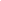 For Treasurer’s Use OnlyCommittee:					Check#:				Date:			Cindy Thompson, PTSO Treasurerfinanceswmsptso@gmail.com